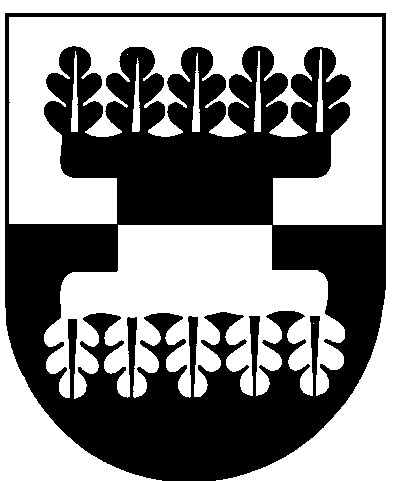 ŠILALĖS RAJONO SAVIVALDYBĖSMERASPOTVARKISDĖL ŠILALĖS RAJONO MOKSLEIVIŲ PIEŠINIŲ KONKURSO „AŠ PRIEŠ KORUPCIJĄ“ NUOSTATŲ PATVIRTINIMO IR VERTINIMO DARBO GRUPĖS SUDARYMO2018 m. lapkričio 15 d. Nr. T3-61 ŠilalėVadovaudamasis Lietuvos Respublikos vietos savivaldos įstatymo  20 straipsnio  4 ir 5  dalimis, Šilalės rajono savivaldybės 2017–2019 metų strateginiu veiklos planu, patvirtintu Šilalės rajono savivaldybės tarybos 2016 m. spalio 27 d. sprendimu Nr. T1-254 „Dėl Šilalės rajono savivaldybės 2017–2019 metų strateginio veiklos plano tvirtinimo“:S u d a r a u Šilalės rajono moksleivių piešinių konkurso „Aš prieš korupciją“ vertinimo darbo grupę:Jonas Gudauskas, Šilalės rajono savivaldybės meras, darbo grupės vadovas;Rasa Kuzminskaitė, Šilalės rajono savivaldybės administracijos Švietimo, kultūros ir sporto skyriaus vedėja, narė;Martynas Remeikis, Šilalės rajono savivaldybės administracijos Teisės ir viešosios tvarkos skyriaus vyr. specialistas, narys;Domas Ūksas, Šilalės rajono savivaldybės administracijos Komunikacijos ir informacinių technologijų skyriaus vedėjas, narys;Raimundas Vaitiekus, Šilalės rajono savivaldybės administracijos direktorius, narys.T v i r t i n u Šilalės rajono moksleivių piešinių konkurso „Aš prieš korupciją“ nuostatus (pridedama).P a v e d u šį potvarkį paskelbti Šilalės rajono savivaldybės interneto svetainėje www.silale.lt ir Teisės aktų registre.Šis potvarkis gali būti skundžiamas Lietuvos Respublikos administracinių bylų teisenos įstatymo nustatyta tvarka per vieną mėnesį nuo šio sprendimo dienos Regionų apygardos administracinio teismo Klaipėdos rūmams (Galinio Pylimo g. 9, 91230 Klaipėda).Savivaldybės meras	Jonas Gudauskas	PATVIRTINTA	Šilalės rajono savivaldybės	mero 2018 m. lapkričio 15 d.	potvarkiu  Nr. T3-61ŠILALĖS RAJONO MOKSLEIVIŲ PIEŠINIŲ KONKURSO „AŠ PRIEŠ KORUPCIJĄ“ NUOSTATAII SKYRIUSBENDROSIOS NUOSTATOSŠilalės rajono moksleivių piešinių konkurso „Aš prieš korupciją“ (toliau – konkursas) nuostatai reglamentuoja konkurso tikslus, dalyvius, kūrybinių darbų pateikimo sąlygas, vertinimo ir apdovanojimo tvarką.Konkurso organizatorius – Šilalės rajono savivaldybė.Konkurso dalyviai skirstomi į šias grupes:Šilalės rajono mokyklų 5 – 6 klasių mokiniai;Šilalės rajono mokyklų 7 – 8 klasių mokiniai;Šilalės rajono mokyklų 9 – 10, arba gimnazijos I ir II klasių mokiniai.II SKYRIUS KONKURSO TIKSLAIUgdyti vaikų ir jaunimo gebėjimus kurti ir skatinti vaikų/visuomenės nepakantumą korupcijai.Skatinti vaikus ir jaunimą domėtis korupcijos prevencija.III SKYRIUS KŪRYBINIŲ DARBŲ PATEIKIMO SĄLYGOSPiešiniai negali būti plagijuojami. Piešiniai pateikiami ant A3 formato lapų.Piešiniai turi išsiskirti originalumu ir informatyvumu apie korupcijos daromą žalą visuomenei.Konkurso dalyvis gali atsiųsti ne daugiau kaip vieną piešinį, kuris turi atitikti konkurso temą.Piešinys turi būti tinkamas transliuoti žiniasklaidoje kaip priemonė pabrėžiant korupcijos daromą žalą visuomenei.Piešinių teikimo tvarka:konkurso dalyviai iki 2018 m. gruodžio 17 d. adresu: J. Basanavičiaus g. 2, Šilalė pateikia nupieštą piešinį į 108 kabinetą (pirmas savivaldybės langelis);konkurso dalyvis, pateikdamas piešinį, turi nurodyti šiuos duomenis: autoriaus vardas ir pavardė, mokyklos pavadinimas, klasė.Piešiniai, kurie neatitinka konkurso reikalavimų, ar paaiškės, kad buvo plagijuojami, vertinami nebus.Konkurso koordinatorius – Teisės ir viešosios tvarkos skyriaus vyr. specialistas Martynas Remeikis, tel. (8449) 76117, el. paštas martynas.remeikis@silale.lt.IV SKYRIUSVERTINIMAS IR APDOVANOJIMASPiešinius vertins Šilalės rajono savivaldybės mero potvarkiu sudaryta Šilalės rajono moksleivių piešinių konkurso „Aš prieš korupciją“ vertinimo darbo grupė (toliau – darbo grupė).Kiekvienas darbo grupės narys balais įvertina 10 labiausiai patikusių piešinių. Piešiniai vertinami 10 balų sistema: 10 balų – didžiausias įvertinimas, toliau balai suteikiami mažėjimo tvarka. Sumuojami visų darbo grupės narių vertinimo balai. Nugalėtoju tampa piešinys, surinkęs daugiausia darbo grupės narių balų.Piešinių vertinimo kriterijai:atitiktis temai; įtaiga ir originalumas.Darbo grupė išrenka iš kiekvienos grupės (3 punktas) po tris piešinių konkurso nugalėtojus, surinkusius daugiausia darbo grupės vertinimo balų.Kiekvienos grupės trys daugiausia vertinimo balų surinkę moksleiviai bus apdovanojami planšetiniais  kompiuteriais, diplomais ir atminimo dovanomis.V SKYRIUSBAIGIAMOSIOS NUOSTATOSAutorių sutikimu su šiomis sąlygomis laikomas piešinių pateikimas.Atsiuntę darbus Konkurso dalyviai sutinka ir leidžia, kad Organizatorius viešai skelbtų jų vardą, pavardę, piešinį žiniasklaidos priemonėse.Konkurso nugalėtojai skelbiami Šilalės rajono savivaldybės interneto svetainėje www.silale.lt.Dalyvavimas Konkurse reiškia dalyvio sutikimą su visomis Konkurso sąlygomis ir šiais nuostatais._______________________